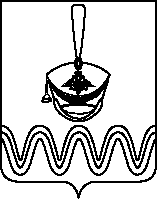 Р Е Ш Е Н И ЕСОВЕТА БОРОДИНСКОГО СЕЛЬСКОГО ПОСЕЛЕНИЯПРИМОРСКО-АХТАРСКОГО РАЙОНАот 05.02.2019                                                                                                   № 261станица БородинскаяОб утверждении прейскуранта гарантированного перечня услуг попогребению, оказываемых на территории Бородинского сельского поселения Приморско-Ахтарского районаВ соответствии с Законом Краснодарского края от 04 февраля 2004 года № 666 «О погребении и похоронном деле в Краснодарском крае» и на основании устава Бородинского сельского поселения Приморско-Ахтарского района Совет Бородинского сельского поселения Приморско-Ахтарского района р е ш и л:1.Утвердить прейскурант гарантированного перечня услуг по погребению, оказываемых на территории Бородинского сельского поселения Приморско-Ахтарского района согласно приложению.2.Признать утратившим силу с 01 февраля 2019 года решение Совета Бородинского сельского поселения Приморско-Ахтарского района от 14 февраля 2018 года № 201 «Об утверждении прейскуранта гарантированного перечня услуг по погребению, оказываемых на территории Бородинского сельского поселения Приморско-Ахтарского района»3.Решение вступает в силу со дня его официального опубликования и распространяется на правоотношения, возникшие с 01 февраля 2019 года.Глава Бородинского сельского поселенияПриморско-Ахтарского района                                                              В.В.ТуровПРИЛОЖЕНИЕУТВЕРЖДЕНрешением СоветаБородинского сельского поселенияПриморско-Ахтарского районаот 05.02.2019 г. № 261ПРЕЙСКУРАНТгарантированного перечня услуг по погребению, оказываемых на территории Бородинского сельского поселенияПриморско-Ахтарского районаГлава Бородинского сельского поселенияПриморско-Ахтарского района                                                              В.В.Туров№п/пНаименование услугиСтоимость, руб. с 01.02.20181Оформление документов, необходимых для погребения122,322Гроб стандартный, строганный, из материалов толщиной 25-, обитый внутри и снаружи тканью х/б с подушкой из стружки1731,293Инвентарная табличка с указанием ФИО, даты рождения и смерти101,114Доставка гроба и похоронных принадлежностей по адресу, указанному заказчиком 888,735Перевозка тела (останков) умершего к месту захоронения 991,096Погребение умершего при рытье могилы экскаватором -7Погребение умершего при рытье могилы вручную2034,598Итого предельная стоимость гарантированного перечня услуг по погребению5869,138.1При рытье могилы экскаватором -8.2При рытье могилы вручную5869,13